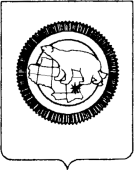 ДЕПАРТАМЕНТ ОБРАЗОВАНИЯ, КУЛЬТУРЫ И МОЛОДЁЖНОЙ ПОЛИТИКИЧУКОТСКОГО АВТОНОМНОГО ОКРУГАул. Беринга, д. . Анадырь, Чукотский автономный округ, 689000,Е-mail: borodin@anadyr.ru; факс: 2-44-76; телефон: 6-22-76, 6-25-96, 6-04-70, 6-05-51Уважаемые коллеги!	Департамент образования, культуры и молодёжной политики Чукотского автономного округа информирует,  что в период с 22 октября 2014 года по 24 октября  2014 года, во исполнение пункта 2.2 решения оперативного совещания  при  Генеральном прокуроре Российской Федерации от 10.07.2014 «Об итогах работы органов прокуратуры в Дальневосточном федеральном округе в первом полугодии 2014 г. и задачах по укреплению законности и правопорядка на второе полугодие 2014 г.» Прокуратурой Чукотского автономного округа проведена проверка исполнения федерального законодательства о лицензионной деятельности в образовательной сфере в Департаменте образования, культуры и молодёжной политики Чукотского автономного округа (далее – Департамент), в ходе которой установлено следующее.	Общее количество юридических лиц, осуществляющих  образовательную деятельность на территории округа по состоянию на 24 октября 2014 г. составляет 82 единицы. В течение 3-х последних лет все юридические лица округа, подлежащие лицензированию, осуществляли образовательную деятельность в соответствии с лицензиями на осуществление образовательной деятельности.За истекший период т.г. в заявительном порядке переоформлено 14 лицензий. Лицензионный контроль осуществляется по двум направлениям:- в рамках процедуры лицензирования образовательной деятельности в ходе проверок, проведённых с целью установления возможности исполнения соискателями лицензии и лицензиатами лицензионных требований и условий при осуществлении лицензируемого вида деятельности;- в ходе плановых проверок соблюдения лицензиатами лицензионных требований и условий при осуществлении образовательной деятельности, проведённых в соответствии с ежегодным планом проведения проверок юридических лиц.С целью установления возможности исполнения организациями лицензионных требований в рамках процедуры лицензирования в текущем году проведено 9 проверок. В рамках осуществления контроля соблюдения лицензиатами лицензионных требований при осуществлении образовательной деятельности проведено 20 проверок. В ходе проведения Департаментом проверок исполнения лицензионных требований во всех организациях, которые были охвачены проверками, выявлялись нарушения, в том числе нарушение лицензионных требований, по которым вносились предписания об их устранении. Так, нарушения лицензионных требований выявлены в следующих учреждениях и организациях:МОУ УЧ СОШ с. Рыткучи и МУДО ДЮСШ г. Певек в нарушение ч. 1 ст. 18 Федерального закона от 04.05.2011 № 99-ФЗ «О лицензировании отдельных видов деятельности» (далее – Закон № 99-ФЗ) и п.п. «а» п. 6 Положения о лицензировании образовательной деятельности осуществляли образовательную деятельность по адресам, не указанных в приложениях к лицензиям; правоустанавливающие документы на здания отсутствуют.МОУ «Центр образования» г. Певек, МДОУ ДСКВ «Золотой ключик» г. Певек, Певекская детская школа искусств, МУДО ДЮСШ г. Певек, МОУ УЧ СОШ с. Рыткучи, МДОУДС «Ручеёк» с. Рыткучи, МОУ ДДМШВ НШ-ДС с. Айон и МОУ ДДМШВ НШ-ДС с. Янранай:в нарушение п.п. «а» п. 6 Положения о лицензировании образовательной деятельности у учреждений отсутствует (не оформлено) свидетельство  государственной регистрации права оперативного управления закреплённого за учреждением недвижимого имущества.МОУ УЧ СОШ с. Рыткучи и МДОУДС «Ручеёк» с. Рыткучи, МОУ ДДМШВ НШ-ДС с. Айон в нарушение п.п. «а» п. 6 Положения о лицензировании образовательной деятельности не оформили свидетельство о государственной регистрации права бессрочного (постоянного) пользования на земельные участки, находящиеся под объектами недвижимости.В нарушение п.п. «б» п. 6 Положения о лицензировании образовательной деятельности МОУ «Центр образования» г. Певек, Певекская детская школа искусств, МУДО ДЮСШ г. Певек и МОУ УЧ СОШ с. Рыткучи не представили заключения государственного пожарного надзора о соблюдении обязательных требований пожарной безопасности объектов.В нарушение п.п. «б», «ж» п. 6 Положения о лицензировании образовательной деятельности у МОУ «Центр образования» г. Певек, Певекская детская школа искусств, МУДО ДЮСШ г. Певек, МОУ УЧ СОШ с. Рыткучи, МДОУДС «Ручеёк» с. Рыткучи, МОУ ДДМШВ НШ-ДС с. Айон, МОУ ДДМШВ НШ-ДС с. Янранай не представили положительные санитарно-эпидемиологические заключения на осуществление образовательной деятельности.В нарушение п.п. «г» п. 6 Положения о лицензировании образовательной деятельности и п. 5 ст. 12 Федерального закона № 273-ФЗ в МУДО ДЮСШ г. Певек отсутствуют разработанные в соответствии с лицензией на осуществление образовательной деятельности и утверждённые в установленном порядке образовательные программы. Нарушения данной нормы выявлены и в МОУ «Центр образования» г. Певек.В Певекской детской школе искусств и МДОУ ДС «Ручеёк» с. Рыткучи отсутствовали рабочие программы учебных предметов образовательной программы и рабочие программы воспитательно-образовательной деятельности (п.п. «г» п. 6 Положения о лицензировании образовательной деятельности).В МДОУ ДСКВ «Золотой ключик» г. Певек, Певекская детская школа искусств, МУДО ДЮСШ г. Певек, МОУ УЧ СОШ с. Рыткучи, МДОУДС «Ручеёк» с. Рыткучи, МОУ ДДМШВ НШ-ДС с. Айон и МОУ ДДМШВ НШ-ДС с. Янранай в нарушение п.п. «д» п. 6 Положения о лицензировании образовательной деятельности на педагогическую работу принимаются лица, не имеющие необходимой профессионально-педагогической квалификации, соответствующей требованиям тарифно-квалификационной характеристики по должности и полученной специальности, подтверждённой документами об образовании.На момент проверки (март-апрель 2014 г.) в МОУ «Центр образования» г. Певек, МОУ УЧ СОШ с. Рыткучи, МОУ ДДМШВ НШ-ДС с. Айон и МОУ ДДМШВ НШ-ДС с. Янранай отсутствовали учебники по обязательным предметам учебного плана по реализуемым в соответствии  с лицензией образовательным программам. В перечне учебников данных образовательных организаций на 2013-2014 учебный год утверждены учебники, на входящие в федеральный перечень учебников, допущенных к использованию при реализации указанных образовательных программ (п.п. «е» п. 6 Положения о лицензировании образовательной деятельности).Выявлен 1 случай не исполнения в установленный срок предписания:- предписание № 04/14 от 21.04.2014 в МОУ «Центр образования» г. Певек об устранении выявленных нарушений со сроком исполнения до 20.10.2014. По состоянию на 24.10.2014 предписание не исполнено, информация о принятых мерах по устранению нарушений в Департамент не направлена.Промежуточная информация образовательным учреждением в Департамент, в том числе о невозможности либо о предоставлении дополнительного времени для устранения нарушений, не направлялась.	В связи с вышеизложенным, Департамент образования, культуры и молодёжной политики Чукотского автономного округа настоятельно рекомендует: Руководителям  образовательных организаций округа, учредителям образовательных организаций предпринять все необходимые меры по исправлению сложившейся ситуации.Рассмотреть вопрос о привлечении к дисциплинарной ответственности должностных лиц образовательных организаций, допустивших нарушения лицензионных требований.Начальник Департамента					                       А.Г. БоленковМаркина Ирина Алексеевнател: 8-42722-6-04-70От    ___________          №   ________на №  __________           от _________Учредителям образовательных организацийРуководителям МОУОРуководителям образовательных организаций Чукотского автономного округаО результатах проведения проверки исполнения федерального законодательства о лицензионной деятельности в образовательной сфере